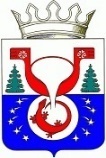 ТЕРРИТОРИАЛЬНАЯ ИЗБИРАТЕЛЬНАЯ КОМИССИЯОМУТНИНСКОГО РАЙОНАКИРОВСКОЙ ОБЛАСТИПОСТАНОВЛЕНИЕг. ОмутнинскО Рабочей группе по приему и проверке документов,                    представляемых кандидатами в территориальную избирательную комиссию Омутнинского района Кировской области при проведении муниципальных выборов в Омутнинском районе Кировской области 11 сентября 2022 года В соответствие с пунктом 3 статьи 32 Закона Кировской области «О выборах депутатов Законодательного Собрания Кировской области», на основании постановления Избирательной комиссии Кировской области от 28.11.2013 № 91/599 «О возложении полномочий избирательной комиссии Омутнинского городского поселения на территориальную избирательную комиссию Омутнинского района», постановления Избирательной комиссии Кировской области от 16.07.2009 № 52/315 «О возложении полномочий избирательной комиссии Восточного городского поселения на территориальную избирательную комиссию Омутнинского района»,  постановления Избирательной комиссии Кировской области от 03.09.2009 № 53/331 «О возложении полномочий избирательной комиссии Песковского городского поселения на территориальную избирательную комиссию Омутнинского района», постановления Избирательной комиссии Кировской области от 25.01.2011 № 83/685 «О возложении полномочий избирательных комиссий сельских поселений на территориальную избирательную комиссию Омутнинского района», постановления Избирательной комиссии Кировской области от 03.11.2011 № 15/134 «О возложении полномочий избирательной комиссии муниципального образования Леснополянское сельское поселение на территориальную избирательную комиссию Омутнинского района»,  территориальная избирательная комиссия Омутнинского района Кировской области ПОСТАНОВЛЯЕТ:	1. Создать Рабочую группу по приему и проверке документов, представляемых кандидатами в территориальную избирательную комиссию Омутнинского района Кировской области при проведении муниципальных выборов в Омутнинском районе Кировской области 11 сентября 2022 года и утвердить ее состав. Прилагается2. Утвердить Положение о Рабочей группе по приему и проверке избирательных документов, представляемых в территориальную избирательную комиссию Омутнинского района Кировской области при проведении муниципальных выборов в Омутнинском районе Кировской области 11 сентября 2022 года. Прилагается.3. Опубликовать настоящее постановление на официальном Интернет - сайте муниципального образования Омутнинский муниципальный район Кировской области (omutninsky.ru).18.06.2022№39/386Председатель территориальной избирательной комиссии Омутнинского района Е.В. Суровцева Секретарьтерриториальной избирательной комиссии Омутнинского района  Е.И. Корякина